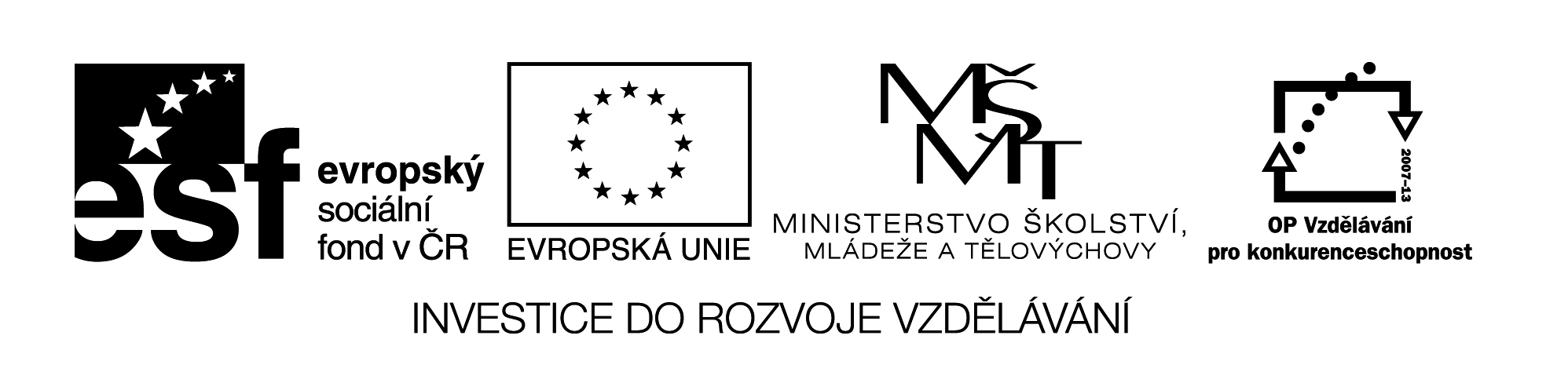 VY_32_INOVACE_30VY_32_INOVACE_30VY_32_INOVACE_30VY_32_INOVACE_30VY_32_INOVACE_30Citace obrazového materiálu:Christmas tree	[cit. 2011-12-17]. Dostupný pod licencí Public domain na WWW: 						<http://www.clker.com/clipart-1952.html>.Gift		[cit. 2011-12-17]. Dostupný pod licencí Public domain na WWW: 						<http://www.clker.com/clipart-4396.html>.Candle		[cit. 2011-12-17]. Dostupný pod licencí Public domain na WWW: 						<http://www.clker.com/clipart-12345.html>.Snowman	[cit. 2011-12-17]. Dostupný pod licencí Public domain na WWW: 						<http://www.clker.com/clipart-12379.html>.Santa Claus	[cit. 2011-12-17]. Dostupný pod licencí Public domain na WWW: 						<http://www.clker.com/clipart-12359.html>.Decoration	[cit. 2011-12-17]. Dostupný pod licencí Public domain na WWW: 						<http://www.clker.com/clipart-25328.html>.Reindeer	[cit. 2011-12-17]. Dostupný pod licencí Public domain na WWW: 						<http://www.clker.com/clipart-80985.html>.Bells		[cit. 2011-12-17]. Dostupný pod licencí Public domain na WWW: 						<http://www.clker.com/clipart-christmas-bells-1.html >.Mistletoe	[cit. 2011-12-17]. Dostupný pod licencí Public domain na WWW: 						<http://www.pdclipart.org/displayimage.php?album=58&pos=282>.Fireplace	[cit. 2011-12-17]. Dostupný pod licencí Public domain na WWW: 						<http://www.clker.com/clipart-fire-place.html>.Merry Christmas [cit. 2011-12-17]. Dostupný pod licencí Public domain na WWW: 						<http://www.clker.com/clipart-merry-christmas-bell-banner.html>.Název materiálu: 	VY_32_INOVACE_30Anotace: 		Součástí jsou dvě hry – pexeso a domino se zaměřením na téma Vánoce. Kartičky je 			vhodné zalaminovat a následně rozstříhat. Autor: 		Ing. Lenka ČekalováJazyk:		angličtinaOčekávaný výstup:	základní vzdělávání – 1. stupeň – Jazyk a jazyková komunikace – 1. 					období – rozumí jednoduchým pokynům a větám, adekvátně na ně reagujeSpeciální vzdělávací potřeby:	-Klíčová slova:		Christmas, pexeso, dominoDruh učebního materiálu:		pracovní listDruh interaktivity:	aktivitaCílová skupina:	žákStupeň a typ vzdělávání:   základní vzdělávání – 1. stupeň – 1. obdobíTypická věková skupina: 7 – 9 letCelková velikost:	447 kB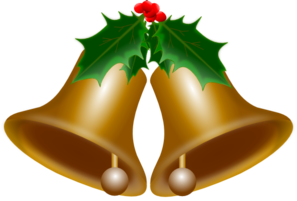 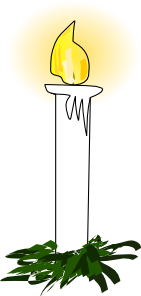 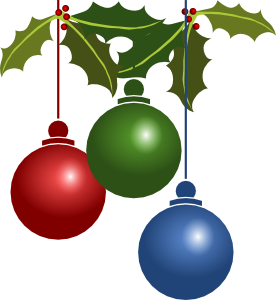 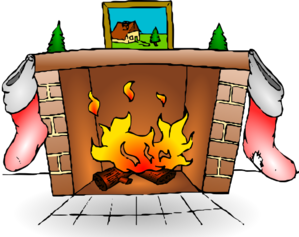 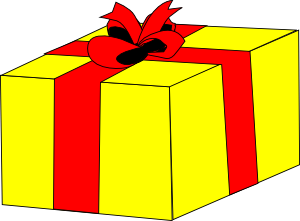 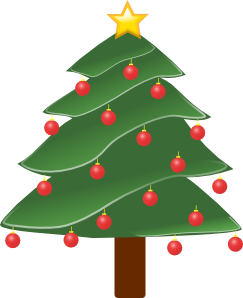 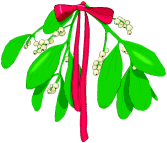 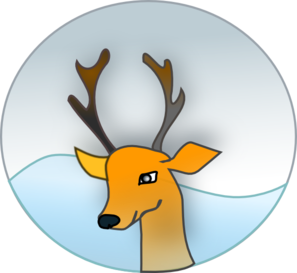 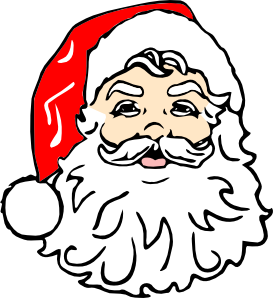 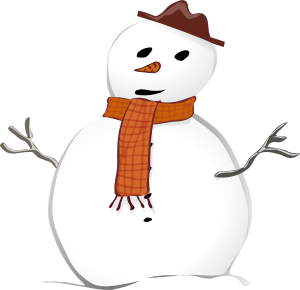 BELLSCANDLEDECORATIONFIREPLACEPRESENTCHRISTMAS TREEMISTLETOEREINDEERSANTA CLAUSSNOWMANSTARTCHRISTMAS TREEMISTLETOEDECORATIONFIREPLACEPRESENTBELLSREINDEERSANTA CLAUSSNOWMANCANDLE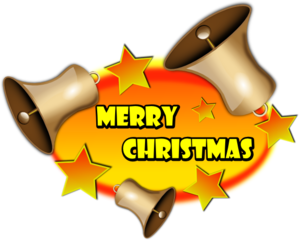 